           O’Donnell P-Tech Enrollment Policy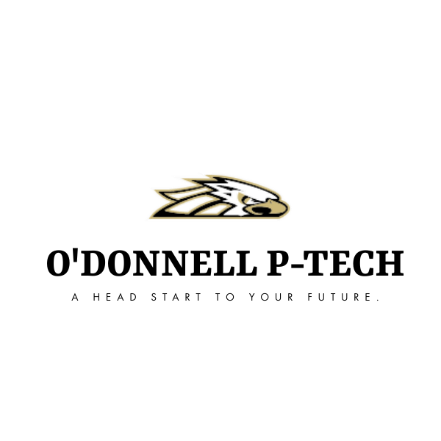 O’Donnell ISD is excited to offer you and your child a new opportunity that will put them on the fastrack to success after high school. OISD and South Plains College have joined in a strategic partnership to implement the nationally certified and proven, “Pathways In Technology Early College High School (P-TECH).” OISD P-TECH will allow your student the opportunity to simultaneously take classes here at O’Donnell School and South Plains College with the goal of graduating and earning an:  Associates DegreeInternship in a high wage, high skilled career  One or more industry recognized credentials, and High School Diploma All incoming 9th graders enrolled at OISD are welcome to apply for admission to this program. Applications can be found online as well as in the front office at O’Donnell High School (See Admission Requirements below).Students who are of limited English proficiency, students with disabilities, or students who have failed a state administered assessment are encouraged to enroll. O’Donnell P-Tech serves 100% of students. Enrollment decisions are not based on state assessment scores, discipline history, teacher recommendation, parent or student essays, minimum grade point average (GPA), or other criteria that create barriers for student enrollment. O’Donnell P-Tech does not discriminate on the basis of sex, sexual orientation, transgender, disability, race, color, age or national origin as required by Title IX, Section 504 and Title VI. O’Donnell P-Tech Admission RequirementsO’Donnell P-TECH is open to all 9th grade OISD students who are motivated and willing to commit to a four-year program.All interested 8th grade students must submit an application. There are no criteria for placement into the program, only the parent’s and student’s willingness to commit to the demands of this opportunity.Parents are a valuable part of the process and need to demonstrate their support by granting permission and completing the parent sections of the application.There are no prerequisites for eligibility. A student must be dedicated and committed to earning an Associate Degree or core college credit while earning a high school diploma.Although O’Donnell ISD will serve 100% of the 9th through 12th grade students enrolled at O’Donnell High School, we feel there is value in completing the admission requirements as a part of the process and commitment to the program.